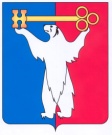 АДМИНИСТРАЦИЯ ГОРОДА НОРИЛЬСКАКРАСНОЯРСКОГО КРАЯПОСТАНОВЛЕНИЕ16.11.2023                                             г. Норильск                                                    № 536О внесении изменений в отдельные правовые акты Администрации города НорильскаВ целях приведения отдельных правовых актов Администрации города Норильска в соответствие с требованиями действующего законодательства,  ПОСТАНОВЛЯЮ:1. Внести в перечень спасательных служб (служб обеспечения мероприятий гражданской обороны и защиты населения) муниципального образования город Норильск, являющийся приложением к постановлению Администрации города Норильска от 19.05.2010 № 188 (далее – Перечень служб), следующее изменение:1.1. Пункт 6 Перечня служб исключить.2. Внести в Положение о спасательных службах (службах обеспечения мероприятий гражданской обороны и защиты населения) муниципального образования город Норильск, утвержденное постановлением Администрации города Норильска от 19.05.2010 № 188 (далее – Положение), следующие изменения:2.1. Абзац седьмой пункта 1.1 Положения исключить.2.2. В пункте 2.4 Положения слова «согласовываются с руководителями соответствующих спасательных служб Красноярского края» исключить.2.3. В абзаце третьем пункта 4.3 Положения слова «вышестоящими органами управления служб ГО Красноярского края и» исключить.2.4. В абзаце шестом пункта 4.3 Положения слова «и вышестоящие службы ГО Красноярского края» исключить.2.5. В пункте 5.4 Положения слова «и в соответствующие службы ГО Красноярского края» исключить.3. Внести в Перечень организаций, создающих силы гражданской обороны муниципального образования город Норильск, утвержденный постановлением Администрации города Норильска от 26.05.2021 № 237 (далее – Перечень организаций), следующее изменение:3.1. Абзац четвертый пункта 2 Перечня организаций исключить.4. Опубликовать настоящее постановление в газете «Заполярная правда» 
и разместить его на официальном сайте муниципального образования город Норильск.Глава города Норильска								    Д.В. Карасев